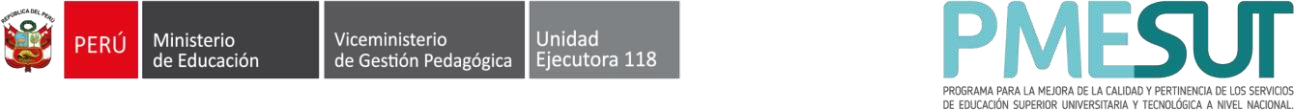 AVISO  Ampliación de fecha de presentación de Expresiones de Interés  En el marco del Contrato de Préstamo suscrito el 12 de setiembre de 2018 por el Gobierno del Perú y el Banco Interamericano de Desarrollo (BID), la Unidad Ejecutora 118 Mejoramiento de la Calidad de la Educación Básica y Superior, a través del PMESUT, publicó el Aviso de Expresión de Interés SCC-001-2023-PMESUT, para el servicio “CONSULTORÍA PARA LA ACTUALIZACIÓN DE LAS LÍNEAS INVESTIGACIÓN Y EVALUACIÓN DE LOS INSTITUTOS, GRUPOS, Y CÍRCULOS DE INVESTIGACIÓN EN LA UNIVERSIDAD NACIONAL AGRARIA LA MOLINA”.  Al respecto, se comunica que la fecha de presentación de Expresiones de Interés programada para el 20 de febrero de 2023 hasta las 23:59 horas, se amplía hasta el día jueves 02 de marzo del presente año hasta las 17:00 horas.San Isidro, 20 de febrero de 2023PMESUT  